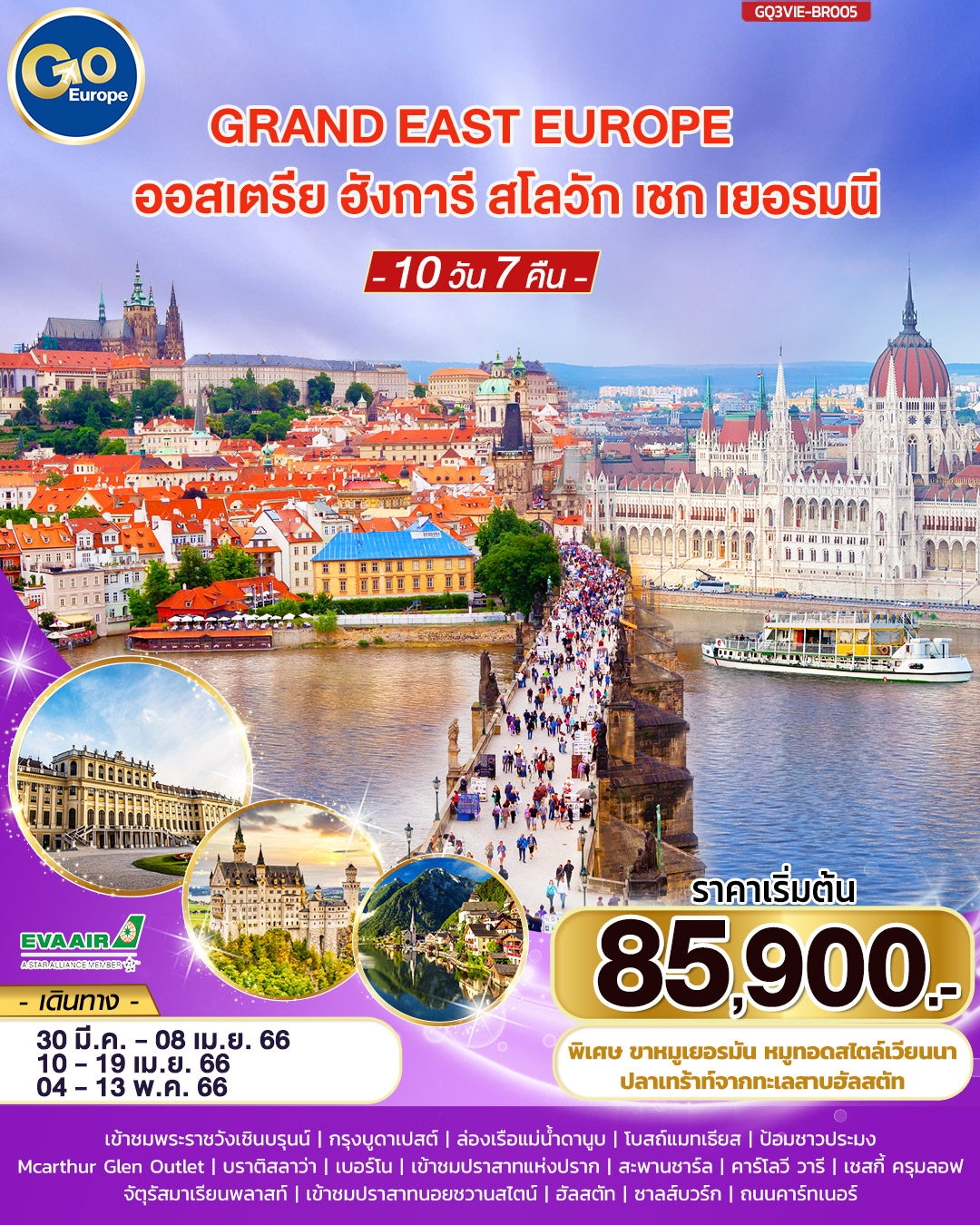 GRAND EAST EUROPEออสเตรีย ฮังการี สโลวัก เชก เยอรมนี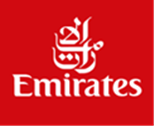       10 วัน 7 คืน โดยสายการบิน EVA Air (BR) อัตราค่าบริการและเงื่อนไขรายการท่องเที่ยว
ราคาทัวร์ข้างต้นยังไม่รวมค่าทิปมัคคุเทศน์ท้องถิ่นและคนขับรถรวม 18 ยูโร/ท่าน/ทริปราคาทัวร์ข้างต้นยังไม่รวมค่าทิปหัวหน้าทัวร์ที่ดูแลคณะจากเมืองไทย 30 ยูโร/ท่าน/ทริป***โปรแกรมอาจจะมีการปรับเปลี่ยนตามความเหมาะสมของสภาพอากาศและฤดูกาล***เงื่อนไขการเดินทางเข้าออกจากประเทศไทย (Update 1 มิถุนายน 2565)ผู้มีสัญชาติไทย► เอกสารที่ต้องทำการเตรียมก่อนเดินทาง1. พาสปอร์ตตัวจริง (อายุการใช้งานมากกว่า 6 เดือน)2. เตรียมเอกสาร Vaccinated Certificate (ข้อมูลตรงตามพาสปอร์ต) หรือ เอกสาร International Vaccinated Certificate (สามารถลงทะเบียนขอออนไลน์ ได้ในแอปพลิเคชัน “หมอพร้อม” หรือวัคซีนพาสปอร์ต *เล่มสีเหลือง* ที่ออกโดยกรมควบคุมโรค กระทรวงสาธารณสุข ที่ได้รับวัคซีนครบถ้วนมาแล้วเงื่อนไขการให้บริการชำระเงินมัดจำท่านละ 40,000 บาท โดยโอนเข้าบัญชี ที่นั่งจะยืนยันเมื่อได้รับเงินมัดจำแล้วเท่านั้น***ในกรณีที่ต้องการให้บริษัทยื่นวีซ่าให้ ค่าวีซ่าจะต้องชำระเข้ามาพร้อมค่ามัดจำ***ส่งสำเนาหน้าพาสปอร์ตของผู้ที่เดินทาง ที่มีอายุการใช้งานไม่น้อยกว่า 6 เดือน เพื่อทำการจองคิวยื่นวีซ่าภายใน  3 วันนับจากวันจอง หากไม่ส่งสำเนาหน้าพาสปอร์ตทางบริษัทขออนุญาติยกเลิกการจองทัวร์โดยอัตโนมัติเมื่อได้รับการยืนยันว่ากรุ๊ปออกเดินทางได้ ลูกค้าจัดเตรียมเอกสารให้การขอวีซ่าได้ทันทีหากท่านที่ต้องการออกตั๋วโดยสารภายในประเทศ (กรณีลูกค้าอยู่ต่างจังหวัด) ให้ท่านติดต่อเจ้าหน้าที่ก่อนออกบัตรโดยสารทุกครั้ง หากออกบัตรโดยสารโดยมิแจ้งเจ้าหน้าที่ ทางบริษัทขอสงวนสิทธิ์ไม่รับผิดชอบ ค่าใช้จ่ายที่เกิดขึ้นการยื่นวีซ่าในแต่ละสถานทูตมีการเตรียมเอกสาร และมีขั้นตอนการยื่นวีซ่าไม่เหมือนกัน ทั้งแบบหมู่คณะและยื่น รายบุคคล (แสดงตน) ท่านสามารถสอบถามข้อมูลเพื่อประกอบการตัดสินใจก่อนการจองได้จากทางเจ้าหน้าที่หากในคณะของท่านมีผู้ต้องการดูแลพิเศษ นั่งรถเข็น (Wheelchair), เด็ก, ผู้สูงอายุ, มีโรคประจำตัว หรือไม่สะดวกใน  การเดินทางท่องเที่ยวในระยะเวลาเกินกว่า 4-5 ชั่วโมงติดต่อกัน ท่านและครอบครัวต้องให้การดูแลสมาชิกภายในครอบครัวของท่านเอง เนื่องจากการเดินทางเป็นหมู่คณะ หัวหน้าทัวร์มีความจำเป็นต้องดูแลคณะทัวร์ทั้งหมดอัตราค่าบริการรวม1.	ค่าตั๋วเครื่องบิน ชั้นประหยัด ( Economy Class) ที่ระบุวันเดินทางไปกลับพร้อมคณะ (ในกรณีมีความประสงค์	อยู่ต่อ จะต้องไม่เกินจำนวนวัน และอยู่ภายใต้เงื่อนไขของสายการบิน)2.	ค่าภาษีสนามบินทุกแห่งตามรายการ3.	ค่ารถโค้ชปรับอากาศนำเที่ยวตามรายการ 4.	ค่าห้องพักในโรงแรมตามที่ระบุในรายการหรือเทียบเท่า5.	ค่าอาหารตามที่ระบุในรายการ6.	ค่าเข้าชมสถานที่ท่องเที่ยวตามรายการ7.	ค่าประกันภัยการเดินทางรายบุคคล (หากต้องการเงื่อนไขกรมธรรม์สอบถามได้จากเจ้าหน้าที่)ค่าประกันอุบัติเหตุคุ้มครองในระหว่างการเดินทางวงเงินไม่เกินท่านละ 1,000,000 บาท ค่ารักษาพยาบาลในกรณีเกิดอุบัติเหตุวงเงินไม่เกินท่านละ 500,000 บาท (ตามเงื่อนไขกรมธรรม์)** ลูกค้าท่านใดสนใจ...ซื้อประกันการเดินทางสำหรับครอบคลุมเรื่องสุขภาพสามารถสอบถามข้อมูล เพิ่มเติมกับทางบริษัทได้ ** 	- เบี้ยประกันเริ่มต้น 341 บาท [ระยะเวลา 4-6 วัน]	- เบี้ยประกันเริ่มต้น 395 บาท [ระยะเวลา 7-10 วัน] **ความครอบคลุมผู้เอาประกันที่มีอายุตั้งแต่แรกเกิด ถึง 85 ปี **  [รักษาพยาบาล 2 ล้าน, เสียชีวิตหรือเสียอวัยวะจากอุบัติเหตุ 1.5 ล้านบาท]8.	 ค่ามัคคุเทศก์ของบริษัทดูแลตลอดการเดินทาง (ไม่รวมทิปมัคคุเทศก์)9.	 ค่าภาษีมูลค่าเพิ่ม 7% (เฉพาะค่าบริการ)อัตราค่าบริการไม่รวม1. ค่าธรรมเนียมการจัดทำหนังสือเดินทาง2. ค่าทิปพนักงานขับรถและไกด์ท้องถิ่น (ท่านละ 18 ยูโร)3. ค่าทิปหัวหน้าทัวร์จากเมืองไทย (ท่านละ 30 ยูโร)4. ค่าทิปพนักงานยกกระเป๋าเดินทางและสัมภาระประจำไโรงแรม (เพื่อป้องกันการสูญหาย ควรดูแลกระเป๋าด้วยตัวท่านเอง)5. ค่าใช้จ่ายส่วนตัว อาทิเช่น ค่าเครื่องดื่มที่สั่งพิเศษ, ค่าโทรศัพท์, ค่าซักรีด, ค่าน้ำหนักเกินจากทางสายการบิน, ค่ารักษาพยาบาล และ ในกรณีเกิดการเจ็บป่วยจากโรคประจำตัว, ค่ากระเป๋าเดินทางหรือของมีค่าที่สูญหายในระหว่างการเดินทาง เป็นต้น6. ค่าธรรมเนียมน้ำมันและภาษีสนามบิน ในกรณีที่สายการบินมีการปรับขึ้นราคา7. ค่าวีซ่าประเทศสาธารณรัฐเชกรวมค่าบริการยื่นวีซ่า (ประมาณ 6,000 บาท)8. ค่าตรวจ RT-PCR Test หรือ Rapid Antigen ตามมาตราการของแต่ละประเทศ (ถ้ามี)เงื่อนไขการชำระค่าทัวร์ส่วนที่เหลือทางบริษัทขอเก็บค่าทัวร์ส่วนที่เหลือ 45 วันก่อนการเดินทางหากท่านไม่ผ่านการอนุมัติวีซ่าหรือยกเลิกการเดินทางโดยเหตุจำเป็นทางบริษัทขอเก็บเฉพาะค่าใช้จ่ายที่เกิดขึ้นจริงข้อมูลเบื้องต้นในการเตรียมเอกสารยื่นวีซ่าและการยื่นวีซ่าการพิจารณาวีซ่าเป็นดุลยพินิจของสถานทูต มิใช่บริษัททัวร์ การเตรียมเอกสารที่ดีและถูกต้องจะช่วยให้การพิจารณา ของสถานทูตง่ายขึ้นกรณีท่านใดต้องใช้พาสปอร์ตเดินทาง ช่วงระหว่างยื่นวีซ่า หรือ ก่อนเดินทางกับทางบริษัท ท่านต้องแจ้งให้ทางบริษัทฯ ทราบล่วงหน้าเพื่อวางแผนในการขอวีซ่าของท่าน ซึ่งบางสถานทูตใช้เวลาในการพิจารณาวีซ่าที่ค่อนข้างนานและอาจไม่สามรถดึงเล่มออกมาระหว่างการพิจารณาอนุมัติวีซ่าได้ สำหรับผู้เดินทางที่ศึกษาหรือทำงานอยู่ต่างประเทศ จะต้องดำเนินเรื่องการขอวีซ่าด้วยตนเองในประเทศที่ตนพำนักหรือศึกษาอยู่เท่านั้นหนังสือเดินทางต้องมีอายุไม่ต่ำกว่า 6 เดือน โดยนับวันเริ่มเดินทางออกนอกประเทศ หากนับแล้วต่ำกว่า 6 เดือน ผู้เดินทางต้องไปยื่นคำร้องขอทำหนังสือเดินทางเล่มใหม่ และกรุณาเตรียมหนังสือเดินทางเล่มเก่า ให้กับทางบริษัทด้วย เนื่องจากประวัติการเดินทางของท่านจะเป็นประโยชน์อย่างยิ่งในการยื่นคำร้องขอวีซ่า และจำนวนหน้าหนังสือเดินทาง ต้องเหลือว่างสำหรับติดวีซ่าไม่ต่ำกว่า 3 หน้าท่านที่ใส่ปกหนังสือเดินทางกรุณาถอดออก หากมีการสูญหาย บริษัทฯ จะไม่รับผิดชอบต่อปกหนังสือเดินทางนั้นๆ และพาสปอร์ต ถือเป็นหนังสือของทางราชการ ต้องไม่มีรอยฉีกขาด หรือ การขีดเขียน หรือ แต่งเติมใดๆ ในเล่มข้อมูลเพิ่มเติมเรื่องตั๋วเครื่องบินและที่นั่งบนเครื่องบินทางบริษัทได้สำรองที่นั่งพร้อมชำระเงินมัดจำค่าตั๋วเครื่องบินแล้ว  หากท่านยกเลิกทัวร์ ไม่ว่าจะด้วยสาเหตุใด ทางบริษัทขอสงวนสิทธิ์การเรียกเก็บค่ามัดจำตั๋วเครื่องบิน ซึ่งมีค่าใช้จ่าย ประมาณ 1,000 – 5,000 บาท  แล้วแต่สายการบินและช่วงเวลาเดินทาง  หากตั๋วเครื่องบินทำการออกแล้ว แต่ท่านไม่สามารถออกเดินทางได้ ทางบริษัทขอสงวนสิทธิ์เรียกเก็บค่าใช้จ่ายตามที่เกิดขึ้นจริง และรอ Refund จากทางสายการบิน ใช้เวลาประมาณ 3- 6 เดือนเป็นอย่างน้อยนั่งที่ Long Leg โดยปกติอยู่บริเวณทางออกประตูฉุกเฉิน และผู้ที่จะนั่งต้องมีคุณสมบัติตรงตามที่สายการบินกำหนด เช่น ต้องเป็นผู้ที่มีร่างกายแข็งแรง และช่วยเหลือผู้อื่นได้อย่างรวดเร็วในกรณีที่เครื่องบินมีปัญหา เช่น สามารถเปิดประตูฉุกเฉินได้ (น้ำหนักประมาณ 20 กิโลกรัม) ไม่ใช่ผู้ที่มีปัญหาทางด้านสุขภาพและร่างกาย และอำนาจในการให้ที่นั่ง Long leg ขึ้นอยู่กับทางเจ้าหน้าที่เช็คอินสายการบิน ตอนเวลาที่เช็คอินเท่านั้น	กรณียกเลิกการเดินทาง	กรณีที่นักท่องเที่ยวหรือตัวแทนจำหน่ายต้องการขอยกเลิกการเดินทาง หรือเลื่อนการเดินทาง นักท่องเที่ยวหรือตัวแทนจำหน่าย(ผู้มีชื่อในเอกสารการจอง) จะต้องแฟกซ์ อีเมลล์ หรือ มาเซ็นเอกสารการยกเลิกที่บริษัท อย่างใดอย่างหนึ่ง เพื่อเป็นการแจ้งยกเลิกกับทางบริษัทอย่างเป็นลายลักษณ์อักษร (ทางบริษัทไม่ขอรับยกเลิกการจอง ผ่านทางโทรศัพท์ไม่ว่ากรณีใดๆ)กรณีนักท่องเที่ยวหรือตัวแทนจำหน่าย ต้องการขอรับเงินค่าบริการคืน นักท่องเที่ยวหรือตัวแทนจำหน่าย (ผู้มีชื่อในเอกสารการจอง) จะต้องแฟกซ์ อีเมลล์ หรือ มาเซ็นเอกสารการขอรับเงินคืนที่บริษัท อย่างใดอย่างหนึ่ง เพื่อทำเรื่องขอรับเงินค่าบริการคืน โดยแนบหนังสือมอบอำนาจพร้อมหลักฐานประกอบการมอบอำนาจ หลักฐานการชำระเงินค่าบริการต่างๆ และหน้าสมุดบัญชีธนาคารที่ต้องการให้นำเงินเข้าให้ครบถ้วน โดยมีเงื่อนไขการคืนเงินค่าบริการ ตาม “ประกาศคณะกรรมการธุรกิจนำเที่ยวและมัคคุเทศก์ เรื่อง หลักเกณฑ์เกี่ยวกับการกำหนดอัตราการจ่ายเงินค่าบริการคืนให้แก่นักท่องเที่ยว พ.ศ. 2563” ดังนี้	4.1 ยกเลิก ไม่น้อยกว่า 45 วันก่อนการเดินทาง (ไม่นับวันเดินทาง) คืนเงินค่าทัวร์เต็มจำนวน ยกเว้น ค่าใช้จ่าย	ที่เกิดขึ้นจริงเพื่อการเตรียมการนำเที่ยว ทั้งหมด เช่น ค่ามัดจำตั๋วเครื่อง ค่าบริการแลนด์ ต่างประเทศ เป็นต้น”	4.2 ยกเลิก ไม่น้อยกว่า 15-29 วันก่อนเดินทาง (ไม่นับวันเดินทาง) คืนเงินร้อยละ 50 ของค่าทัวร์ทั้งหมด 	ยกเว้น ค่าใช้จ่ายที่เกิดขึ้นจริงเพื่อการเตรียมการนำเที่ยว ทั้งหมด เช่น ค่ามัดจำตั๋วเครื่อง ค่าบริการแลนด์ 	ต่างประเทศ เป็นต้น”	4.3 ยกเลิก น้อยกว่า 15 วันก่อนการเดินทาง ทางบริษัทฯขอสงวนสิทธิ์ ไม่คืนเงินค่าทัวร์ทั้งหมด	** การจ่ายเงินคืนแก่นักท่องเที่ยวตามข้อกำหนดด้านบน ซึ่งมีการหักเงินในบางส่วนนั้น เนื่องจากทางบริษัทมี	ค่าใช้จ่ายที่ได้จ่ายจริงเพื่อการเตรียมการจัดนำเที่ยวไปแล้ว เช่น การมัดจำที่นั่งบัตรโดยสารเครื่องบิน  การจอง	ที่พัก  และ ค่าใช้จ่ายที่จำเป็นอื่นๆ  เป็นต้น **	4.4 การยกเลิกเดินทางกับกรุ๊ปที่ออกเดินทางช่วงเทศกาลวันหยุด เช่น ปีใหม่, สงกรานต์ เป็นต้น บางสายการ	บินมีการการันตีมัดจำที่นั่งกับสายการบินและค่ามัดจำที่พัก รวมถึงเที่ยวบินพิเศษ เช่น CHARTER FLIGHT จะ	ไม่มีการคืนเงินมัดจำ หรือ ค่าทัวร์ทั้งหมดที่ชำระแล้ว ไม่ว่ายกเลิกด้วยกรณีใดๆ***ในกรณี มีเหตุให้ต้องยกเลิกการเดินทางที่บริษัทได้โฆษณาไว้  ซึ่งมิใช่ความผิดของบริษัทเอง  ทางบริษัทยินดีคืนเงินค่าบริการตามที่ลูกค้าได้ชำระมาแล้วหลังจากหักค่าใช้จ่ายที่เกิดขึ้นจริง โดยต้องมีระยะเวลาไม่น้อยกว่า 45 วัน ก่อนการเดินทาง โปรดอ่านข้อความให้ถี่ถ้วนก่อนการจองทัวร์ทุกครั้ง เพื่อประโยชน์แก่ตัวท่านเอง  ***	4.5 กรณีที่กองตรวจคนเข้าเมืองทั้งกรุงเทพฯ และในต่างประเทศ ปฏิเสธมิให้เดินทางออก หรือ เข้าประเทศที่	ระบุ ไว้ในรายการเดินทาง บริษัทฯ ขอสงวนสิทธิ์ที่จะไม่คืนค่าทัวร์ไม่ว่ากรณีใดๆ ทั้งสิ้น	4.6 เมื่อท่านออกเดินทางไปกับคณะแล้ว ถ้าท่านงดการใช้บริการรายการใดรายการหนึ่ง หรือไม่เดินทางพร้อม	คณะถือว่าท่านสละสิทธิ์ ไม่อาจเรียกร้องค่าบริการและเงินมัดจำคืน ไม่ว่ากรณีใดๆ ทั้งสิ้นเงื่อนไขในการยกเลิก 	1. บริษัทขอสงวนสิทธิ์ในการเก็บค่าใช้จ่ายทั้งหมดกรณีท่านยกเลิกการเดินทางและมีผลทำให้คณะเดินทาง	ไม่	ครบตามจำนวนที่ บริษัทฯกำหนดไว้ (20ท่านขึ้นไป) เนื่องจากเกิดความเสียหายต่อทางบริษัทและผู้เดินทาง	อื่นที่เดินทางในคณะเดียวกันบริษัทต้องนำไปชำระค่าเสียหายต่างๆที่เกิดจากการยกเลิกของท่าน 	2. กรณีเจ็บป่วย จนไม่สามารถเดินทางได้ ซึ่งจะต้องมีใบรับรองแพทย์จากโรงพยาบาลรับรอง บริษัทฯจะทำการ	เลื่อนการเดินทางของท่าน  ไปยังคณะต่อไปแต่ทั้งนี้ท่านจะต้องเสียค่าใช้จ่ายที่ไม่สามารถเรียกคืนได้คือ 	ค่าธรรมเนียมในการมัดจำตั๋ว และค่าธรรมเนียมวีซ่าตามที่ สถานทูตฯ เรียกเก็บ 	3. กรณียื่นวีซ่าแล้วไม่ได้รับการอนุมัติวีซ่าจากทางสถานทูต (วีซ่าไม่ผ่าน) และท่านได้ชำระค่าทัวร์หรือมัดจำ	มาแล้ว ทางบริษัทฯ ขอเก็บเฉพาะค่าใช้จ่ายที่เกิดขึ้นจริง เช่น ค่าวีซ่าและค่าบริการยื่นวีซ่า / ค่ามัดจำตั๋ว	เครื่องบินหรือค่าตั๋วเครื่องบิน (กรณีออกตั๋วเครื่องบินแล้ว)   ค่าส่วนต่างในกรณีที่กรุ๊ปออกเดินทางไม่ครบตาม	จำนวน 	4. กรณีวีซ่าผ่านแล้ว แจ้งยกเลิกก่อนหรือหลังออกตั๋วโดยสาร บริษัทฯ ขอสงวนสิทธิ์ในการ  ไม่คืนค่าทัวร์	ทั้งหมด	5. กรณีผู้เดินทางไม่สามารถเข้า-ออกเมืองได้ เนื่องจากปลอมแปลงหรือการห้ามของเจ้าหน้าที่ ไม่ว่าเหตุผลใดๆ 	ตามทางบริษัทของสงวนสิทธิ์ในการ ไม่คืนค่าทัวร์ทั้งหมดข้อมูลเพิ่มเติมเรื่องโรงแรมที่พัก1.	เนื่องจากการวางแปลนห้องพักของแต่ละโรงแรมแตกต่างกัน จึงอาจทำให้ห้องพักแบบห้องเดี่ยว (Single) ,ห้อง	คู่ (Twin/Double) และห้องพักแบบ 3 ท่าน/3 เตียง (Triple Room) ห้องพักต่างประเภทอาจจะไม่ติดกันและ	บางโรงแรม  อาจจะไม่มีห้องพักแบบ 3 ท่าน แต่อาจจะได้เป็น 1 เตียงใหญ่กับ 1 เตียงพับเสริม2.	โรงแรมในยุโรปส่วนใหญ่อาจจะไม่มีเครื่องปรับอากาศเนื่องจากอยู่ในแถบที่มีอุณหภูมิต่ำ3.	กรณีที่มีงานจัดประชุมนานาชาติ (Trade air) เป็นผลให้ค่าโรงแรมสูงขึ้นมากและห้องพักในเมืองเต็ม       	บริษัทฯขอสงวนสิทธิ์ในการปรับเปลี่ยนหรือย้ายเมืองเพื่อให้เกิดความเหมาะสม4.	โรงแรมในยุโรปที่มีลักษณะเป็น Traditional Building ห้องที่เป็นห้องเดี่ยวอาจเป็นห้องที่มีขนาดกะทัดรัต      	 และไม่มีอ่างอาบน้ำ ซึ่งขึ้นอยู่กับการออกแบบของแต่ละโรงแรมนั้นๆ และห้องแต่ละห้องอาจมีลักษณะ	แตกต่างกันกําหนดวันเดินทางผู้ใหญ่พัก 2-3 ท่าน ท่านละพักเดี่ยว เพิ่มท่านละ30 มีนาคม - 8 เมษายน 6688,900.-13,900.-10-19 เมษายน 6693,900.-13,900.-4-13 พฤษภาคม 256685,900.-13,900.-โปรแกรมอาจจะมีการปรับเปลี่ยนตามความเหมาะสมของสภาพอากาศและฤดูกาลโปรแกรมอาจจะมีการปรับเปลี่ยนตามความเหมาะสมของสภาพอากาศและฤดูกาลโปรแกรมอาจจะมีการปรับเปลี่ยนตามความเหมาะสมของสภาพอากาศและฤดูกาลราคาทัวร์ข้างต้นยังไม่รวมค่าทิปมัคคุเทศน์ท้องถิ่นและคนขับรถรวม 18 ยูโร/ท่าน/ทริปราคาทัวร์ข้างต้นยังไม่รวมค่าทิปหัวหน้าทัวร์ที่ดูแลคณะจากเมืองไทย 30 ยูโร/ท่าน/ทริปราคาทัวร์ข้างต้นยังไม่รวมค่าทิปมัคคุเทศน์ท้องถิ่นและคนขับรถรวม 18 ยูโร/ท่าน/ทริปราคาทัวร์ข้างต้นยังไม่รวมค่าทิปหัวหน้าทัวร์ที่ดูแลคณะจากเมืองไทย 30 ยูโร/ท่าน/ทริปราคาทัวร์ข้างต้นยังไม่รวมค่าทิปมัคคุเทศน์ท้องถิ่นและคนขับรถรวม 18 ยูโร/ท่าน/ทริปราคาทัวร์ข้างต้นยังไม่รวมค่าทิปหัวหน้าทัวร์ที่ดูแลคณะจากเมืองไทย 30 ยูโร/ท่าน/ทริปโปรแกรมการเดินทางเช้าเที่ยงค่ำโรงแรมที่พัก1กรุงเทพ✈✈✈2กรุงเทพฯ – เวียนนา – พระราชวังเชินบรุนน์ – กรุงบูดาเปสต์ – ล่องเรือแม่น้ำดานูบ✈PARK INN BY RADISSON BUDAPEST3บูดาเปสต์ –โบสถ์แมทเธียส – ป้อมชาวประมง – OUTLET – บราติสลาว่า – เบอร์โนXCOURTYARD BRNO4เบอร์โน – ปราก – ปราสาทปราก – สะพานชาร์ล – เมืองเก่าปรากNH PRAGUE CITY5ปราก – คาร์โลวี วารี – เชสกี้ ครุมลอฟ – เชสกี้ บูดาโจวิคCLARION CONGRESS6เชสกี้ บูดาโจวิค – มิวนิค – จัตุรัสมาเรียนพลาสท์ – ฟุสเซ่นXBEST WESTERN PLUS HOTEL FUSSEN7ฟุสเซ่น – ปราสาทนอยชวานสไตน์ –  อินส์บรูกALP HOTEL8อินส์บรูก – ฮัลสตัท – ซาลส์บวร์กBEST WESTERN PLUS AMADIA ART9ซาลส์บวร์ก – เวียนนา – ถนนคาร์นท์เนอร์ – สนามบิน✈10กรุงเทพ✈✈✈วันแรกวันแรกกรุงเทพฯ23.30 น.23.30 น.คณะพร้อมกัน ณ สนามบินสุวรรณภูมิ อาคารผู้โดยสารระหว่างประเทศ เคาน์เตอร์สายการบิน อี.วี.เอ.แอร์ ประตู 8 แถว T พบเจ้าหน้าที่คอยอำนวยความสะดวกวันที่สองวันที่สองกรุงเทพฯ – เวียนนา – พระราชวังเชินบรุนน์ – กรุงบูดาเปสต์ – ล่องเรือแม่น้ำดานูบ02.20น.02.20น.ออกเดินทางสู่กรุงเวียนนา โดยสายการบิน อี.วี.เอ. แอร์ไลน์ (EVA Airline) เที่ยวบินที่ BR 06108.35 น.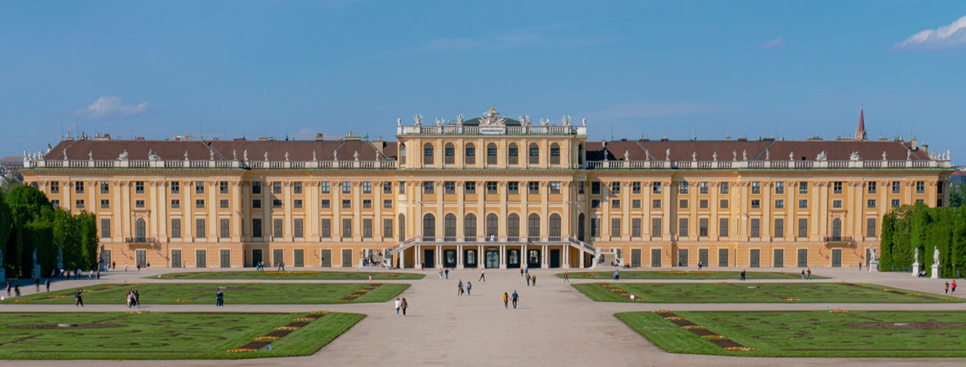 08.35 น.เดินทางถึง สนามบินเวทชาท กรุงเวียนนา ประเทศออสเตรีย (เวลาท้องถิ่นช้ากว่าประเทศไทย 5 ชั่วโมง) หลังจากนั้นผ่านขั้นตอนการตรวจคนเข้าเมือง เดินทางสู่กรุงเวียนนา (Vienna) เมืองหลวงของประเทศออสเตรีย จากนั้นนำท่านเข้าชมความงดงามของพระราชวังเชินบรุนน์ (Schoenbrunn Palace) แห่งราชวงศ์ฮัปสเบิร์ก ซึ่งมีประวัติการสร้างมาตั้งแต่กลางคริสต์ศตวรรษที่ 16 และต่อมาพระนางมาเรีย เทเรซ่า ให้สร้างขึ้นใหม่อย่างสง่างามด้วยจำนวนห้องถึง 1,441 ห้องในระหว่างปีค.ศ.1744 – 1749 เพื่อใช้เป็นพระราชวังฤดูร้อน ชมความโอ่อ่าของท้องพระโรงและพลับพลาที่ประทับ ซึ่งได้รับการตกแต่งอย่างวิจิตรบรรจง และสวยงามไม่แพ้พระราชวังแวร์ซายของฝรั่งเศสกลางวันกลางวันรับประทานอาหารกลางวัน ณ ภัตตาคารอาหารจีนนำท่านเดินทางผ่านย่านเกษตรกรรมข้ามพรมแดนสู่กรุงบูดาเปสต์ (Budapest) เมืองหลวงของประเทศฮังการี (Hungary) ซึ่งได้ชื่อว่าเป็นเมืองที่ทันสมัยและสวยงามด้วยศิลปวัฒนธรรมของชนหลายเชื้อชาติที่มีอารยธรรม รุ่งเรืองมานานกว่าพันปี ถึงกับได้รับการขนานนามว่าเป็น “ไข่มุกแห่งแม่น้ำดานูบ”  ชมเมืองที่ได้ชื่อว่างดงามติดอันดับโลกด้วยทัศนียภาพบนสองฝั่งแม่น้ำดานูบ นำท่านล่องเรือแม่น้ำดานูบอันเลื่องชื่อ ชมความงามของทิวทัศน์และอารยะธรรมของฮังการีในช่วง 600-800 ปีมาแล้วที่ตั้งเรียงรายกันอยู่ 2 ฟากฝั่ง ชมความตระการตาของอาคารต่างๆ อาทิ อาคารรัฐสภาซึ่งงดงามเป็นที่ร่ำลือ ด้วยสถาปัตยกรรมแบบโกธิคบนตัวอาคารประกอบด้วยยอดสูงถึง 365 ยอด นอกจากนี้ท่านจะได้ชมสะพานเชน สะพานถาวรแห่งแรกที่สร้างข้ามแม่น้ำดานูบ โดยนาย WILLIAM TIERNEY CLARK วิศวกรชาวอังกฤษ เหล็กทุกชิ้นที่ใช้ในการสร้างได้ถูกนำมาจากประเทศอังกฤษเช่นกัน (การล่องเรือขึ้นอยู่กับสภาพอากาศ โดยเฉพาะในช่วงฤดุหนาว น้ำในแม่น้ำอาจกลายเป็นน้ำแข็ง จนไม่สามารถล่องเรือได้ หรือมีเหตุการณ์อื่นๆจนไม่สามารถล่องเรือได้ ทางบริษัทขอคืนเงินจำนวน 10 ยูโรต่อท่าน)ค่ำค่ำรับประทานอาหารค่ำ ณ ภัตตาคารอาหารพื้นเมือง (เมนูพิเศษ ซุปกุลาซ)ที่พักที่พักนำท่านเข้าสู่ที่พัก PARK INN BY RADISSON BUDAPEST หรือเทียบเท่าวันที่สามวันที่สามบูดาเปสต์ –โบสถ์แมทเธียส – ป้อมชาวประมง – OUTLET – บราติสลาว่า – เบอร์โนเช้าเช้ารับประทานอาหารเช้า ณ ห้องอาหารของโรงแรม นำท่านชมบริเวณ CASTLE HILL ซึ่งเต็มไปด้วยสถาปัตยกรรมโบราณอันทรงคุณค่า ถ่ายรูปด้านนอกของอาคารพระราชวังโบราณ และชมบริเวณรอบนอกโบสถ์แมทเธียส (Matthias Church) ซึ่งเคยใช้เป็นสถานที่จัดพิธีสวมมงกุฎให้กษัตริย์มาแล้วหลายพระองค์ ชื่อโบสถ์มาจากชื่อกษัตริย์แมทเธียส  ซึ่งเป็นกษัตริย์ที่ทรงพระปรีชาสามารถมาก และยังเป็นกษัตริย์ผู้ทรงสร้างสิ่งก่อสร้างที่งดงามในเมืองหลวงต่างๆ อีกมากมาย ตัวโบสถ์สร้างแบบสไตล์นีโอ-โกธิค หลังคาสลับสีสวยงามอันเป็นจุดเด่นที่สุดในศตวรรษที่ 15 ถัดจากโบสถ์เป็นอนุสาวรีย์ของพระเจ้าสตีเฟ่นที่ 1 พระบรมรูปทรงม้า ผลงานประติมากรรมที่งดงามแห่งศตวรรษที่ 11 ตั้งอยู่ทางด้านหน้า ป้อมชาวประมง (Fisherman’s Bastion) จุดชมวิวเหนือเมืองบูดาเปสที่ท่านสามารถชมความงามของแม่น้ำดานูบได้เป็นอย่างดี ป้อมแห่งนี้สร้างขึ้นตั้งแต่ปีค.ศ.1905 โดยกลุ่มชาวประมงฮังกาเรียน จากนั้นนำท่านเดินทางสู่ McArthurGlen Designer Outlet in Parndorf  ให้เวลาท่านอิสระเพื่อช้อปปิ้งสินค้าแบรนด์เนมมากมาย อาทิ เช่น POLO, BALLY, BURBERRY, CALVIN KLEIN, SAMSONITE, ,ARMANI, FURLA  , GUESS, LACOSTE, COACH, DIESEL , UGG,G STAR RAW, SUPERDRY , CONVERSE , ADIDAS ,VERCACE , VANS , PRADA , MICHALE KORS , LONGCHAMP ,GUCCI  และอื่นๆอีกมากมาย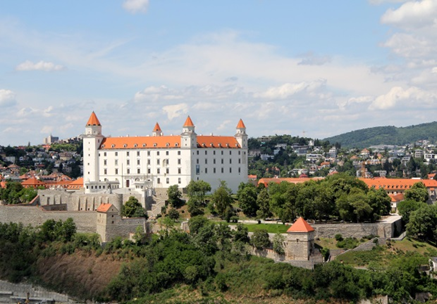 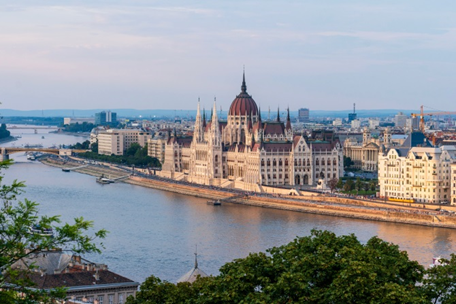 กลางวันกลางวันอิสระอาหารกลางวันตามอัธยาศัยจากนั้นนำเดินทางสู่กรุงบราติสลาว่า (Bratislava) เมืองหลวงและเมืองที่ใหญ่ที่สุดของประเทศสโลวัค (Slovak) ตั้งอยู่ริมฝั่งแม่น้ำดานูบที่บริเวณพรมแดนของ  สโลวัค ออสเตรีย และฮังการี และใกล้กับพรมแดนสาธารณรัฐเช็ก นำท่านชมบรรยากาศของกรุงบราติสลาวา ซึ่งเป็นที่ตั้งของรัฐสภาแห่งสโลวัก นำท่านถ่ายรูปด้านนอกคู่กับปราสาทบราติสลาวา (Bratislava Castle) ซึ่งเป็นอาคารทรงสี่เหลี่ยมผืนผ้าตั้งอยู่บนเนินเขา ริมฝั่งแม่น้ำดานูบ ท่านสามารถชมทัศนียภาพอันงดงามของเมืองได้จากมุมของปราสาทแห่งนี้ จากนั้นนำท่านเดินเล่นย่านเมืองเก่าที่สวยงามของกรุงบราติสลาว่า จากนั้นเดินทางสู่เมืองเบอร์โน (Brno) เมืองใหญ่อันดับสองประเทศสาธารณรัฐเช็กค่ำค่ำรับประทานอาหารค่ำ ณ ภัตตาคารอาหารพื้นเมืองที่พักที่พักนำท่านเข้าสู่ที่พัก COURTYARD BRNO หรือเทียบเท่าวันที่สี่วันที่สี่เบอร์โน – ปราก – ปราสาทปราก – สะพานชาร์ล – เมืองเก่าปรากเช้าเช้ารับประทานอาหารเช้า ณ ห้องอาหารของโรงแรม นำคณะเดินทางสู่กรุงปราก (Prague) เมืองหลวงของประเทศสาธารณรัฐเช็ก อดีตเมืองหลวงของสาธารณรัฐเช็กโกสโลวาเกีย ซึ่งได้สมญานามมากมาย เช่น นครแห่งปราสาท และโรมแห่งอุดรทิศกลางวันกลางวันรับประทานอาหารกลางวัน ณ ภัตตาคารอาหารจีน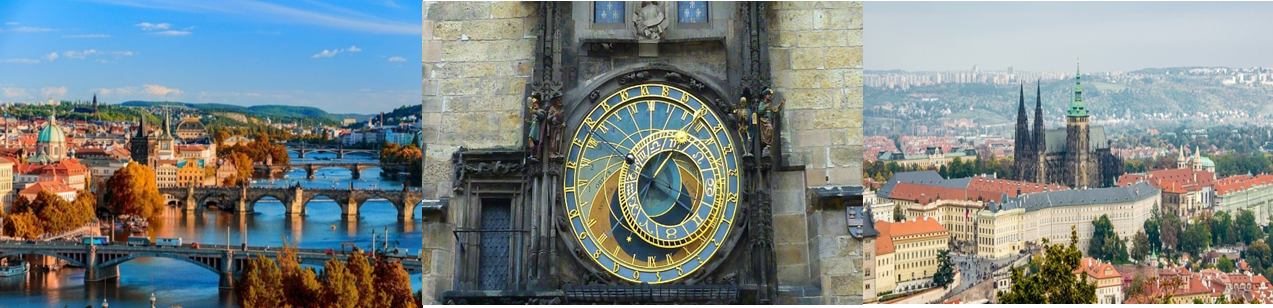 นำท่านเข้าชมปราสาทแห่งปราก (Prague Castle) ที่สร้างขึ้นอยู่บนเนินเขาตั้งแต่สมัยคริสต์ศตวรรษที่ 9 ในสมัยเจ้าชาย Borivoj แห่งราชวงศ์ Premyslids ซึ่งเป็นธรรมเนียบของประธานาธิบดีตั้งแต่ปี ค.ศ. 1819 จนถึงปัจจุบัน ชมมหาวิหารเซนต์ วิตุส (St.Vitus Cathedral) อันงามสง่าด้วยสถาปัตยกรรมแบบโกธิคในสมัยศตวรรษที่ 14 นับว่าเป็นมหาวิหารสไตล์โกธิคที่ใหญ่ที่สุดในกรุงปราก ซึ่งพระเจ้าชาร์ลที่ 4 โปรดให้สร้างขึ้นในปี ค.ศ.1344 ภายในเป็นที่เก็บพระศพของกษัตริย์ที่สำคัญในอดีต เช่น พระเจ้าชาร์ลที่ 4, พระเจ้าเฟอร์ดินานด์ที่ 1 และ พระเจ้าแมกซิมิเลี่ยนที่ 2 เป็นต้น (กรณีมีพิธีภายในมหาวิหาร อาจไม่ได้รับอณุญาตให้เข้าชม) แล้วชมพระราชวังหลวง (Royal Palace) ที่เป็นหนึ่งในส่วนที่เก่าแก่ที่สุดของปราสาท ซึ่งใช้เป็นที่ประทับของเจ้าชายโบฮีเมียนทั้งหลาย นำท่านเดินชมย่านช่างทองโบราณ (Golden Lane) ซึ่งปัจจุบันมีร้านขายของที่ระลึกวางจำหน่ายอยู่มากมาย จากนั้นนำท่านเดินเล่นบนสะพานชาร์ล (Charles Bridge) สะพานเก่าแก่ข้ามแม่น้ำวัลตาวา สไตล์โกธิคที่สร้างขึ้นตั้งแต่กลางคริสต์ศตวรรษที่ 14 สมัยพระเจ้าชาร์ลที่ 4  ชมรูปปั้นโลหะของเหล่านักบุญที่ตั้งอยู่สองข้างราวสะพานกว่า 30 องค์ค่ำค่ำรับประทานอาหารค่ำ ณ ภัตตาคารอาหารไทยที่พักที่พักนำท่านเข้าสู่ที่พัก NH PRAGUE CITY หรือเทียบเท่าวันที่ห้าปราก – คาร์โลวี วารี – เชสกี้ ครุมลอฟ – เชสกี้ บูดาโจวิชเช้ารับประทานอาหารเช้า ณ ห้องอาหารของโรงแรม นำเดินทางสู่เมืองคาร์โลวี วารี (Karlovy vary) ที่ได้ชื่อว่าเป็นเมืองแห่งสปา ที่ใหญ่ที่สุดของสาธารณรัฐเช็ก เป็นเมืองที่มีชื่อเสียงไปทั่วโลกว่าเป็นศูนย์กลางบำบัดโรคภัยต่างๆ นำเดินชมเมืองคาร์โลวี วารี ปัจจุบันเป็นที่นิยมของผู้คนทั่วโลกที่จะมาใช้บริการรักษาสุขภาพ ตามความเชื่อที่มีมาแต่สมัยโบราณ เชิญท่านทดลองดื่มน้ำแร่ ซึ่งต้องดื่มกับแก้วพิเศษโดยเฉพาะ เป็นแก้วพอร์ซเลนที่มีปากยื่นออกมาเหมือนกาน้ำกลางวันรับประทานอาหารกลางวัน ณ ภัตตาคารอาหารพื้นเมือง (เป็ดโบฮีเมียน)นำท่านเดินทางสู่เมืองมรดกโลก เชสกี้ ครุมลอฟ (Cesky Krumlov) นำชมเมืองที่ได้ชื่อว่าเป็นเพชรน้ำงามแห่งโบฮีเมีย เมืองที่ได้รับการยกย่องจากองค์การยูเนสโก้ให้เป็นเมืองมรดกโลกใน ค.ศ.1992 (World Heritage)  เมืองนี้ตั้งอยู่ริมสองฝั่งของแม่น้ำวัลตาวา ความโดดเด่นของเมืองที่มีอาคารเก่าแก่ตั้งแต่ยุคกลางกว่า 300 ปี หลังได้รับการอนุรักษ์และขึ้นทะเบียนไว้ให้เป็นสถานที่สำคัญแห่งหนึ่งของโลก จากนั้นนำชมปราสาทครุมลอฟ (Krumlov Castle) จากบริเวณรอบนอก ซึ่งสร้างขึ้นเมื่อปีค.ศ.1250 ถือเป็นปราสาทที่ใหญ่เป็นอันดับสองของประเทศรองลงมาจากปราสาทปร๊าก มีอายุเก่าแก่กว่า 700 ปี ซึ่งตั้งอยู่ริมฝั่งแม่น้ำวอลตาวา (Valtawa River) ตรงบริเวณคุ้งน้ำ ฝั่งตรงข้ามเป็นย่านเมืองเก่าคลาสสิค Senete Square และโบสถ์เก่ากลางเมือง จากนั้นนำท่านเดินทางไปยังเมือง เชสกี้ บูดาโจวิค (Ceske Budejovice)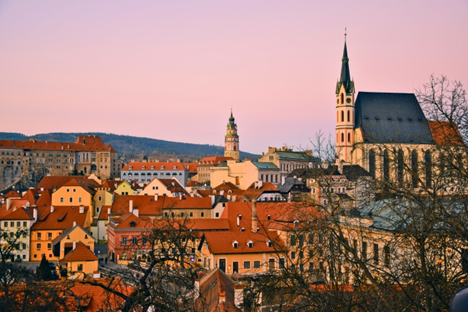 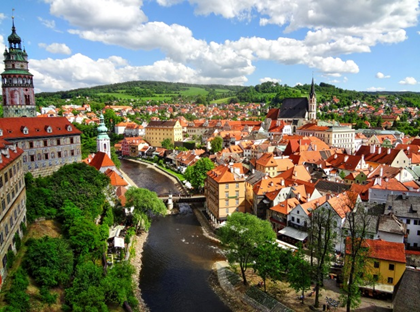 ค่ำรับประทานอาหารค่ำ ณ ภัตตาคารอาหารจีนที่พักนำท่านเข้าสู่ที่พัก CLARION CONGRESS หรือเทียบเท่าวันที่หกเชสกี้ บูดาโจวิช – มิวนิค – จัตุรัสมาเรียนพลาสท์ – ฟุสเซ่นเช้ารับประทานอาหารเช้า ณ ห้องอาหารของโรงแรม นำท่านเดินทางสู่เมืองมิวนิค (Munich) อยู่ทางใต้ของประเทศเยอรมนี และเป็นเมืองหลวงของรัฐบาวาเรีย ยังเป็นเมืองที่ใหญ่เป็นอันดับสามของประเทศ (รองจากเบอร์ลินและฮัมบูร์ก) และเป็นหนึ่งในเมืองมั่งคั่งที่สุดของยุโรป ซึ่งมีพรมแดนติดเทือกเขาแอลป์  โดยรัฐบาวาเรียเคยเป็นรัฐอิสระปกครองด้วยกษัตริย์มาก่อน ก่อนที่จะผนวกเข้าเป็นส่วนหนึ่งของประเทศเยอรมนี จึงมีเอกลักษณ์ทางวัฒนธรรมเป็นของตัวเอง ทั้งด้านศิลปวัฒนธรรม และอาหารอันเลื่องชื่อ ซึ่งได้แก่ ไส้กรอกเยอรมัน ขาหมูทอด เพรทเซล และเบียร์ 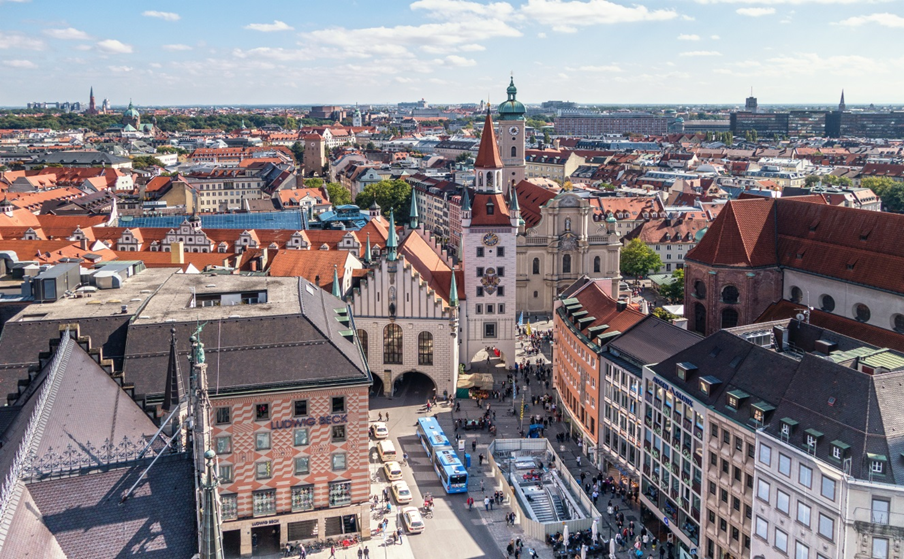 กลางวันอิสระอาหารกลางวันตามอัธยาศัยนำท่านเดินทางเข้าชมจัตุรัสมาเรียนพลาสท์ (Marienplatz) ถือว่าเป็นจุดเริ่มต้นของประวัติศาสตร์และธุรกิจของนครมิวนิค บริเวณนี้เป็นที่ตั้งของศาลาว่าการเมืองที่มีรูปแบบสถาปัตยกรรมแบบโกธิคที่งดงามซึ่งสร้างขึ้นในช่วงปลายคริสต์ศตวรรษที่ 19 ใช้เวลาสร้างถึง 42 ปี มีหอระฆังสูง 85 เมตร จากนั้นนำท่านเดินทางต่อไปยังเมืองฟุสเซ่น (Fussen) เมืองเก่ามาตั้งแต่ครั้งจักรวรรดิโรมัน เป็นที่ตั้งปราสาทของกษัตริย์บาวาเรีย ล้อมรอบไปด้วยทะเลสาบน้อยใหญ่ที่มีความงดงามทางด้านทัศนียภาพ เป็นเมืองสุดท้ายบนถนนสายโรแมนติกที่เคยมีความรุ่งเรืองในอดีตตั้งแต่ยุคโรมัน และได้ใช้เมืองนี้เป็นจุดแวะพักขนถ่ายสินค้า และซื้อขายเกลือมาแต่โบราณเย็นรับประทานอาหารค่ำ ณ ภัตตาคารอาหารจีนที่พักนำท่านเข้าสู่ที่พัก BEST WESTERN PLUS HOTEL FUSSEN หรือเทียบเท่าวันที่เจ็ดฟุสเซ่น – ปราสาทนอยชวานสไตน์ –  อินส์บรูกเช้ารับประทานอาหารเช้า ณ ห้องอาหารของโรงแรม นำท่านสู่เมืองโฮเฮนชวานเกา (Hohenschwangau) เมืองเล็กๆที่สวยงามบริเวณเขตชายแดนของประเทศเยอรมนีและออสเตรีย จากนั้นเดินทางขึ้นปราสาทเพื่อเข้าชมความสวยงามของปราสาทนอยชวานสไตน์ (Neuschwanstein Castle) นำชมต้นแบบของปราสาทเจ้าหญิงนิทราในดิสนีย์แลนด์ ซึ่งปราสาทนอยชวานสไตน์ ตั้งตระหง่านอยู่บนยอดเขาดุจปราสาทในเทพนิยาย ซึ่งเป็นปราสาทของพระเจ้าลุดวิคที่ 2 หรือ เจ้าชายหงส์ขาว ชมความวิจิตรพิสดารของห้องต่างๆ ที่ได้รับการตกแต่งอย่างงดงามด้วยการออกแบบของริชาร์ด ว้ากเนอร์ ซึ่งเป็นนักประพันธ์เพลงที่ทรงโปรดปรานยิ่ง*** หากคณะไม่สามารถเข้าชมปราสาทนอยชวานสไตน์ได้  ทางบริษัทขอสงวนสิทธิ์คืนเงินหน้างานท่านละ 13    ยูโร และถ่ายรูปด้านนอกกับปราสาทนอยชวานสไตน์ เป็นการทดแทน ***กลางวันรับประทานอาหารกลางวัน ณ ภัตตาคารอาหารพื้นเมือง(ขาหมูเยอรมัน)นำท่านออกเดินทางสู่ เมืองอินส์บรูก (Innsburck) เมืองในแควน้ ทิโรล แห่งลุ่มแม่น้าอินน์ที่มีอายุกว่า 800 ปี อดีตเคยเป็นศูนย์กลางทางการค้าบนถนน สายโรมัน Via Cuaudla Augusta ตั้งอยู่ใจ กลางเทือกเขาแอลป์ เขาสู่ ถนนมาเรียเทเรซ่าถนนสายหลักของเมืองอินน์สบรูกตรงกลางถนนเป็นที่ตั้งของเสาอันนาซอยแล(เสานกั บุญแอนน์) ซึ่งตั้งขึ้นเพื่อรําลึกถึงการ ถอนกองกําลังทหารบาวาเรีย ออกไปจากเมือง ชม  ย่านเมืองเก่า ที่ยังคงสภาพและ บรรยากาศของยุคกลางได้เป็นอย่างดีชม สัญ ลักษณ์ของเมือง หลังคาทองคำ (Golden Roof) ที่สร้างในปี ค.ศ.1500 สมัย จกัรพรรดิแม๊กซิมิเลี่ยนที่1 หลังคามุงดว้ยแผ่นทองแดงเคลือบทองคำ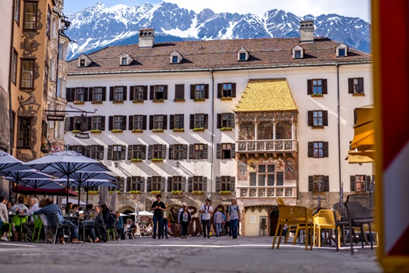 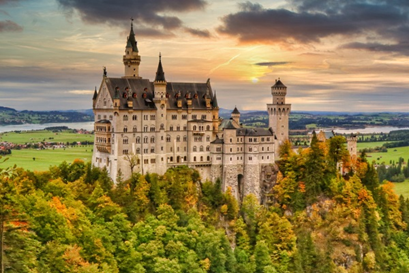 ค่ำ รับประทานอาหารค่ำ ณ ภัตตาคารอาหารจีนที่พักนำท่านเดินทางเข้าสู่ที่พัก ALP HOTEL หรือเทียบเท่าวันที่แปดอินส์บรูก – ฮัลสตัท – ซาลส์บวร์กเช้ารับประทานอาหารเช้า ณ ห้องอาหารโรงแรมออกเดินทางสู่ฮัลสตัท (Hallstatt) หมู่บ้านมรดกโลกแสนสวยที่มีอายุกว่า 4,500 ปี เป็นเมืองที่ตั้งอยู่ริมทะเลสาบ โอบล้อมด้วยขุนเขาและป่าสีเขียวขจีที่มีสวยงามราวกับภาพวาด กล่าวกันว่าเป็นเมืองที่โรแมนติกที่สุดใน Salzkammergut เขตที่อยู่บนอัพเพอร์ออสเตรีย และมีทะเลสาบที่สวยงามถึง 76 แห่ง ออสเตรียให้ฉายาเมืองนี้ว่าเป็นไข่มุกแห่งออสเตรีย และเป็นพื้นที่มรดกโลกของ UNESCO Cultural-Historical Heritage เพียงเดินเที่ยวชมเมืองเสมือนหนึ่งท่านอยู่ในภวังค์แห่งความฝัน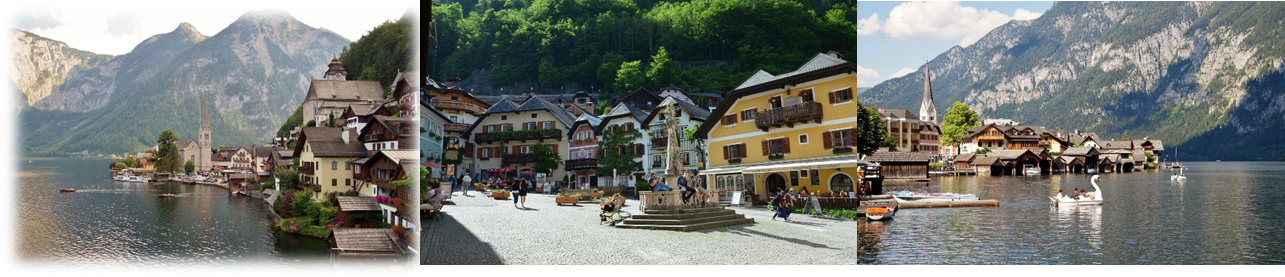 กลางวันรับประทานอาหารกลางวัน ณ ภัตตาคารอาหารพื้นเมือง (เมนูพิเศษ ปลาเทร้าท์จากทะเลสาบฮัลสตัทย่าง) **ถ้าในกรณ๊ไม่สามารถหาปลาเทร้าท์ได้  ทางบริษัทขอเปลี่ยนเป็นปลาชนิดอื่นจากทะเลสาบฮัลสตัทแทน**นำท่านออกเดินทางสู่เมืองซาลส์บวร์ก (Salzburg) ประเทศออสเตรีย เมืองที่เป็นบ้านเกิดของนักดนตรีเอก “วูล์ฟกัง อมาดิอุส โมสาร์ท” ที่มีชื่อเสียงก้องโลก โดยงเมืองซาลส์บวร์กมีความหมายว่า “ปราสาทเกลือ” เยี่ยมชมเขตเมืองเก่าศิลปะบาโรกที่ตั้งอยู่บนฝั่งแม่น้ำซัลซาค เมืองซาลส์บวร์กเคยเป็นที่ประทับถาวรของอาร์คบิชอป และ เป็นศูนย์กลางทางศาสนาคริสต์นิกายคาทอลิกที่สำคัญยิ่งของบรรดาประเทศที่ใช้ภาษาเยอรมัน  นำท่านชมสวนมิราเบลล์ (Mirabel Garden) ซึ่งเป็นฉากหนึ่งในการถ่ายทำภาพยนตร์เรื่อง “มนต์รักเพลงสวรรค์” (The Sound of Music) ที่โด่งดังไปทั่วโลกค่ำรับประทานอาหารค่ำ ณ ภัตตาคารอาหารจีนที่พักนำท่านเดินทางเข้าสู่ที่พัก BEST WESTERN PLUS AMADIA ART หรือเทียบเท่าวันที่เก้าซาลส์บวร์ก – เวียนนา – ถนนคาร์นท์เนอร์ – สนามบินเช้ารับประทานอาหารเช้า ณ ห้องอาหารโรงแรมได้เวลาอันสมควรนำท่านเดินทางต่อสู่ สู่กรุงเวียนนา (Vienna) เมืองหลวงของประเทศออสเตรีย ผ่านชมเส้นทางธรรมชาติของทิวเขาสูง และพื้นที่อันเขียวชอุ่มของป่าไม้แห่งออสเตรีย ชมถนนสายวงแหวน (Ringstrasse) ที่แวดล้อมไปด้วยอาคารอันงดงามสถาปัตยกรรมเก่าแก่ ผ่านชมโรงละครโอเปร่า ที่สร้างขึ้นในระหว่างปี ค.ศ.1863-1869 แต่ตัวอาคารได้ถูกทำลายไปในระหว่างสงครามโลกครั้งที่ 2 และเปิดใหม่อีกครั้งในปีค.ศ.1955, ผ่านพระราชวังฮอฟเบิร์ก (Hofburg Palace) ซึ่งเป็นกลุ่มอาคารที่เคยเป็นที่ประทับของราชสำนักฮัปสบูร์ก มาตั้งแต่คริสต์ศตวรรษที่ 13 จนถึงต้นคริสต์ศตวรรษที่ 20กลางวันรับประทานอาหารกลางวัน ณ ภัตตาคารอาหารพื้นเมือง (หมูทอดสไตล์เวียนนา)จากนั้นเชิญช้อปปิ้งสินค้าเครื่องแก้วสวาร็อฟสกี้ หรือสินค้านานาชนิด อาทิเช่น Louis Vitton,Gucci, ร้านนาฬิกา Bucherer ,สินค้าเสื้อแฟชั่นวัยรุ่นทันสมัย เช่น Zara ,H&M ฯลฯ และสินค้าของฝาก เช่น ช๊อคโกแลตโมสาร์ท ในย่านถนนคาร์นท์เนอร์ (Karntnerstrabe) ใจกลางกรุงเวียนนานำท่านเดินทางสู่สนามบิน เพื่อทำคืนภาษี (Tax Refund) และมีเวลาช๊อปปิ้งสินค้าปลอดภาษี (Duty Free) ภายในสนามบิน18.35 น.ออกเดินทางกลับสู่กรุงเทพฯ โดยสารเที่ยวบินที่ BR 062วันที่สิบกรุงเทพฯ10.00 น.คณะเดินทางกลับถึงสนามบินสุวรรณภูมิโดยสวัสดิภาพGRAND EAST EUROPE ออสเตรีย ฮังการี สโลวัก เชก เยอรมนี10 วัน 7 คืน โดยสายการบิน EVA Air (BR) GRAND EAST EUROPE ออสเตรีย ฮังการี สโลวัก เชก เยอรมนี10 วัน 7 คืน โดยสายการบิน EVA Air (BR) GRAND EAST EUROPE ออสเตรีย ฮังการี สโลวัก เชก เยอรมนี10 วัน 7 คืน โดยสายการบิน EVA Air (BR) วันเดินทางผู้ใหญ่พัก 2-3 ท่านท่านละพักเดี่ยว30 มีนาคม - 8 เมษายน  6688,900.-13,900.-10-19 เมษายน 256693,900.-13,900.-4-13 พฤษภาคม 256685,900.-13,900.-เอกสารประกอบการขอวีซ่าเชงเก้น (เชก)ใช้เวลาทำการอนุมัติวีซ่าประมาณ 7 วันทำการยื่นวีซ่าแสดงตนที่ศูนย์ยื่นวีซ่า VFS Global (จามจุรีสแควร์)เอกสารกรุณาเตรียม 2 ชุด ยกเว้น เอกสารที่ออกจากทางราชการและทางธนาคารขอเป็นตัวจริง 1 ชุด และสำเนา 1 ชุดในระหว่างยื่นวีซ่าเข้าสถานทูตแล้ว ไม่สามารถดึงเล่มออกมาก่อนได้**หากท่านเคยโดนปฏิเสธการขอวีซ่ามาก่อน กรุณาแจ้งเจ้าหน้าที่ทัวร์ให้รับทราบตั้งแต่ที่ท่านทำการจองทัวร์เข้ามา เพื่อทำการแก้ไขในการขอวีซ่าในครั้งนี้ มิฉะนั้นหากท่านไม่แจ้งให้ทราบ อาจจะมีผลเสียต่อการขอวีซ่าของท่านในครั้งนี้****ลูกค้ากรุณาอย่ายึดติดกับการยื่นขอวีซ่าในอดีต เพราะสถานทูตมีการเปลี่ยนแปลงกฎและเอกสารการยื่นอยู่เรื่อย ๆ**หนังสือเดินทางประเทศไทย (Thailand Passport) หนังสือเดินทาง ต้องมีหน้าเหลือสำหรับประทับวีซ่าอย่างน้อย 2 หน้า อายุการใช้งานเหลือไม่น้อยกว่า 6 เดือน นับจากวันเดินทางกลับ  และหนังสือเดินทางจะต้องไม่ชำรุด (หนังสือเดินทางเล่มเก่า กรุณานำมาประกอบการยื่นวีซ่าด้วย) **ในกรณีที่ถือพาสปอร์ต สัญชาติไทย แต่พำนักอยู่ต่างประเทศ, ทำงานอยู่ต่างประเทศ หรือนักเรียน นักศึกษาศึกษาอยู่ต่างประเทศ กรุณาแจ้งเจ้าหน้าที่ของทางบริษัทให้ทราบทันที เพราะการยื่นขอวีซ่าจะมีเงื่อนไข และ ข้อกำหนดของทางสถานทูตต้องการเพิ่มเติม และ บางสถานทูตอาจไม่สามารถยื่นขอวีซ่าในประเทศไทยได้ ข้อกำหนดนี้รวมไปถึงผู้เดินทางที่ถือพาสปอร์ตต่างชาติด้วย**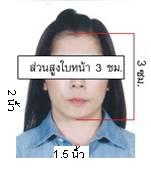 ***ในกรณีเด็กที่อายุต่ำกว่า 18 ปี หากรูปในหน้าแรกของพาสปอร์ตไม่ตรงกับในปัจจุบัน รบกวนทำพาสปอร์ตใหม่ ทางสถานทูตจะไม่รับยื่น หากเล่มไม่ได้รับการอัปเดทรูปให้เป็นปัจจุบัน***รูปถ่าย รูปถ่ายสีหน้าตรงขนาด 1.5 x 2 นิ้ว จำนวน 2 ใบ       (พื้นหลังขาวเท่านั้น ถ่ายไม่เกิน 6 เดือนห้ามสวมแว่นตาหรือเครื่องประดับ ไม่ใส่คอนแทคเลนส์ รูปไม่เลอะหมึก และรูปจะต้องไม่ซ้ำกับวีซ่าเก่าที่เคยมี)3 หลักฐานการเงิน ชื่อ-นามสกุลต้องตรงตามหน้าพาสปอร์ต3.1 กรณีผู้เดินทาง ออกค่าใช้จ่ายเอง (ผู้สมัครที่มีอายุ16 ปีขึ้นไปออกค่าใช้จ่ายเองได้) 3.1.1 Bank Statement ออมทรัพย์ของธนาคารทั่วไป ส่วนตัวของผู้เดินทาง ย้อนหลัง 3 เดือน ที่ออกโดยธนาคาร (รบกวนลูกค้าทำรายการเดินบัญชี โดยการ ฝากหรือถอน ก่อน แล้วค่อยปรับยอดเงินในบัญชีไม่เกิน 7 วันก่อนวันยื่นวีซ่า3.2 กรณีผู้เดินทางไม่ได้ออกค่าใช้จ่ายเอง (บุคคลที่สามารถรับรองค่าใช้จ่ายได้ ต้องเป็น พ่อ แม่ พี่น้อง ที่มีสายเลือดเดียวกัน หรือ สามีภรรยา เท่านั้น ในกรณีของลูกค้าที่ยื่นเกษียณอายุ หากให้บุตรออกค่าใช้จ่ายให้ จะต้องเป็นบุตรที่เดินทางด้วยเท่านั้น)3.2.1. ต้องทำเป็นหนังสือรับรองค่าใช้จ่ายในการเดินทาง  (Sponsor Letter) พร้อมเอกสารแสดงความสัมพันธ์ เช่น สูติบัตร ทะเบียนบ้าน ทะเบียนสมรส เป็นต้น3.2.2 Bank Statement ที่ออกโดยธนาคาร ย้อนหลัง 3 เดือนของบุคคลที่ออกค่าใช้จ่าย ปรับยอดเงินในบัญชีไม่เกิน 7 วันก่อนวันยื่นวีซ่า3.3.3 Bank Guarantee ที่ออกโดยธนาคาร ของบุคคลที่ออกค่าใช้จ่าย ต้องเป็นบัญชีเดียวกันกับที่ไปขอ Bank Statement จากธนาคาร**ผู้เดินทางที่มีอายุตั้งแต่ 18 ปีขึ้นไป จะต้องมีบัญชีออมทรัพย์ส่วนตัวและขอ Bank Statement มาด้วยทุกท่าน ไม่ว่าจะออกค่าใช้จ่ายเองหรือมีผู้ออกค่าใช้จ่ายให้ก็ตาม **สถานทูตไม่รับพิจารณาบัญชีติดลบ บัญชีฝากประจำ บัญชีกระแสรายวันบัญชีสหกรณ์ออมทรัพย์ พันธบัตร ตราสารหนี้ กองทุน และสลากออมสิน ธ.อิสลาม ธ.อาคารสงเคราะห์ สหกรณ์ออมทรัพย์ต่างๆ4 หลักฐานการทำงาน  เจ้าของกิจการ หนังสือรับรองการจดทะเบียน(DBD)ที่มีชื่อของผู้เดินทางเป็นกรรมการหรือหุ้นส่วน อายุไม่เกิน 3 เดือน หรือ สำเนาใบทะเบียนการค้า(พค.0403)กิจการไม่จดทะเบียน จดหมายชี้แจงการทำงาน พร้อมเอกสารประกอบ เช่น รูปถ่ายร้าน สัญญาเช่าที่ โฉนดที่ดิน เป็นตันเป็นพนักงาน    หนังสือรับรองการทำงาน จากบริษัทฯ ระบุตำแหน่ง, เงินเดือน, วันเริ่มทำงาน, วันลางาน(ขอเป็นภาษาอังกฤษมีอายุ 1 เดือน ชื่อ-นามสกุลต้องตรงตามหน้าพาสปอร์ต)ใช้คำว่า “TO WHOM IT MAY CONCERN” แทนชื่อสถานทูตที่ยื่น)หนังสือจะต้องมีที่อยู่บริษัท เบอร์โทรศัพท์ติดต่อ และจะต้องมีลายเซ็นกับตราประทับบริษัท  (หนังสือรับรองที่ปริ๊นท์จากออนไลน์ จะไม่เข้าลักษณะเอกสารที่ถูกต้อง) นักเรียนหรือนักศึกษา ใช้หนังสือรับรองการเรียนที่ออกจากสถาบันที่กำลังศึกษาอยู่ (ขอเป็นภาษาอังกฤษมีอายุ 1 เดือน ชื่อ-นามสกุลต้องตรงตามหน้าพาสปอร์ตใช้คำว่า “TO WHOM IT MAY CONCERN” แทนชื่อสถานทูตที่ยื่น)5เอกสารส่วนตัวสำเนาทะเบียนบ้านสูติบัตร(กรณีเด็กอายุต่ำกว่า 18 ปี)ทะเบียนสมรส/ทะเบียนหย่า/มรณะบัตร(ถ้ามี)ใบเปลี่ยนชื่อ-นามสกุล (ถ้ามีการเปลี่ยน)กรณีเด็กอายุไม่ถึง 18 ปี ไม่ได้เดินทางไปต่างประเทศพร้อมบิดา มารดา หากเด็กเดินทางไปกับบิดา จะต้องมีหนังสือยินยอมจากมารดา จากอำเภอต้นสังกัด (โดยบิดาจะต้องคัดหนังสือยินยอมระบุให้บุตรเดินทางไปต่างประเทศกับมารดา)พร้อมแนบสำเนาบัตรประชาชนหรือหน้าพาสปอร์ตมารดามาด้วยหากเด็กเดินทางกับมารดา จะต้องมีหนังสือยินยอมจากบิดา จากอำเภอต้นสังกัด (โดยบิดาจะต้องคัดหนังสือยินยอมระบุให้บุตรเดินทางไปต่างประเทศกับบิดา) พร้อมแนบสำเนาบัตรประชาชนหรือหน้าพาสปอร์ตบิดามาด้วย หากเด็กไม่ได้เดินทางพร้อมกับบิดาและมารดา ทั้งบิดาและมารดาจะต้องคัดหนังสือระบุยินยอมให้บุตรเดินทางไปต่างประเทศกับใคร มีความสัมพันธ์เป็นอะไรกันกับเด็ก จากอำเภอต้นสังกัด พร้อมแนบสำเนาบัตรประชาชนหรือหน้าพาสปอร์ตบิดาและมารดากรณีเด็กที่บิดา-มารดาหย่าร้าง จะต้องแนบสำเนาใบหย่า และมีการสลักหลังโดยมีรายละเอียดว่าฝ่ายใดเป็นผู้มีอำนาจปกครองบุตรแต่เพียงผู้เดียวกรณีเด็กอายุต่ำกว่า 18 ปี บิดา-มารดาลงชื่อรับรองในแบบฟอร์มสมัครวีซ่า พร้อมเดินทางมาสัมภาษณ์กับบุตรที่สถานทูตด้วย ทั้งสองท่าน (เฉพาะคิวเดี่ยวเท่านั้น)ท่านไม่จำเป็นต้องเซ็น รับรองสำเนาถูกต้อง ให้ท่านเซ็นเฉพาะ แบบฟอร์มใบคำร้องขอวีซ่าเท่านั้นเอกสารยื่นวีซ่าอาจมีการปรับเปลี่ยนและขออัพเดทเพิ่มเติมได้ทุกเวลา หากทางสถานทูตแจ้งขอเพิ่มเติม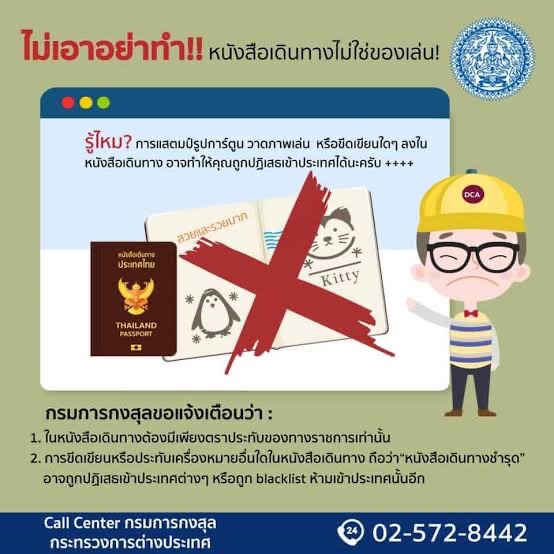 แบบฟอร์มสำหรับกรอกข้อมูลยื่นวีซ่าเชงเกนประเทศเชก**หากท่านเคยโดนปฏิเสธการขอวีซ่ามาก่อน กรุณาแจ้งเจ้าหน้าที่ทัวร์ให้รับทราบตั้งแต่ที่ท่านทำการจองทัวร์เข้ามา เพื่อทำการแก้ไขในการขอวีซ่าในครั้งนี้ มิฉะนั้นหากท่านไม่แจ้งให้ทราบ อาจจะมีผลเสียต่อการขอวีซ่าของท่านในครั้งนี้**(กรุณากรอกข้อมูลให้ครบถ้วนตามความเป็นจริง เนื่องจากจะมีผลต่อการพิจารณาวีซ่าของท่าน)ชื่อ – นามสกุล ผู้เดินทาง [ภาษาไทย]…………………………………………………………………………..1. นามสกุล [ภาษาอังกฤษ]…………………………………………………………………………….……...…2. นามสกุลตอนเกิด [ภาษาอังกฤษ]…………………………………………………………………………….3. ชื่อตัว [ภาษาอังกฤษ]………………………………………………………………………………….………4. วัน /เดือน / ปี (ค.ศ.) เกิด……………………………………………………………………………………..5. สถานที่เกิด (จังหวัด) ……………………………………………………………………………..……..…… 6. ประเทศที่เกิด………………………………………………………………………………………………..…7. สัญชาติปัจจุบัน .................................สัญชาติโดยกำเนิด หากต่างจากปัจจุบัน…………………………..8. เพศ		 ชาย	        หญิง9. สถานภาพ 	      	  โสด  	        	         แต่งงาน (จดทะเบียน)        แต่งงาน (ไม่จดทะเบียน)                หย่า      	         แยกกันอยู่     	                 หม้าย  อื่นๆ (โปรดระบุ)…………….10. ในกรณีเป็นผู้เยาว์ กรุณากรอก ชื่อตัว นามสกุล ที่อยู่(หากต่างจากผู้ขอ) และสัญชาติของผู้มีอำนาจปกครอง/ดูแลผู้เยาว์    ……………………………………………………………………………………………………………………………………………………………………………………………………………………………..11. ที่อยู่ตามทะเบียนบ้านของผู้ขอ…………………………………………………………………………………………………………………………………………………………………………………………………รหัสไปรษณีย์……………………    หมายเลขโทรศัพท์มือถือ.................................................................    อีเมล.............................................12. อาชีพปัจจุบัน(หากค้าขาย ให้ระบุด้วยว่าค้าขายอะไร เช่น ขายเสื้อผ้า ขายอาหาร เป็นต้น) ........................................................................................................13. ชื่อบริษัทหรือร้านค้า ที่อยู่ หมายเลขโทรศัพท์  /  สำหรับนักเรียน นักศึกษา กรุณากรอกชื่อ ที่อยู่ของสถาบันศึกษา …………………………………………………………………………………………………………………………………………………………………………………………………………รหัสไปรษณีย์………………หมายเลขโทรศัพท์ที่ทำงาน.................................................................14. วีซ่าเชงเกนที่เคยได้รับในระยะเวลา 5 ปีที่ผ่านมา       		   ไม่เคย	    เคยได้   ใช้ได้ตั้งแต่วันที่........................................	ถึงวันที่..............................................15. เคยถูกพิมพ์ลายนิ้วมือเพื่อการขอวีซ่าเชงเก้นก่อนหน้านี้                  ไม่เคย			เคย  (กรุณาระบุวันที่ หากทราบ)................................................**กรณีลูกค้าเคยมีวีซ่าเชงเก้น รบกวนท่านถ่ายสำเนาหน้าวีซ่าเชงเก้นตัวล่าสุดแนบมาด้วย**16.  ท่านเคยถูกปฏิเสธวีซ่าหรือไม่	   ไม่เคย	เคย  (เหตุผลในการปฏิเสธ)................................................17. ความรับผิดชอบค่าใช้จ่ายในการดำรงชีพระหว่างการเดินทางและพำนักอยู่ของผู้ร้องขอ		   	ตัวผู้ขอวีซ่าเอง				มีผู้อื่นออกให้(ญาติ/บริษัท/องค์กร)									กรุณาระบุชื่อ................................................. 	สิ่งที่ช่วยในการดำรงชีพ				…………………………………………………..….  			เงินสด					สิ่งที่ช่วยในการดำรงชีพ	 			เช็คเดินทาง					 เงินสด			บัตรเครดิต					 ที่พักที่มีผู้จัดหาให้			ชำระค่าที่พักล่วงหน้าแล้ว			 ค่าใช้จ่ายทั้งหมดระหว่างพำนักมีผู้ออกให้			ชำระค่าพาหนะล่วงหน้าแล้ว			 ชำระค่าพาหนะล่วงหน้าแล้ว			อื่นๆ (โปรดระบุ)				 อื่นๆ (โปรดระบุ)			************************************************หมายเหตุ การอนุมัติวีซ่าเป็นดุลพินิจของทางสถานทูต ทางบริษัทไม่มีส่วนเกี่ยวข้องใดๆทั้งสิ้น ทั้งนี้บริษัทเป็นเพียงตัวกลางและคอยบริการอำนวยความสะดวกให้แก่ผู้เดินทางเท่านั้น